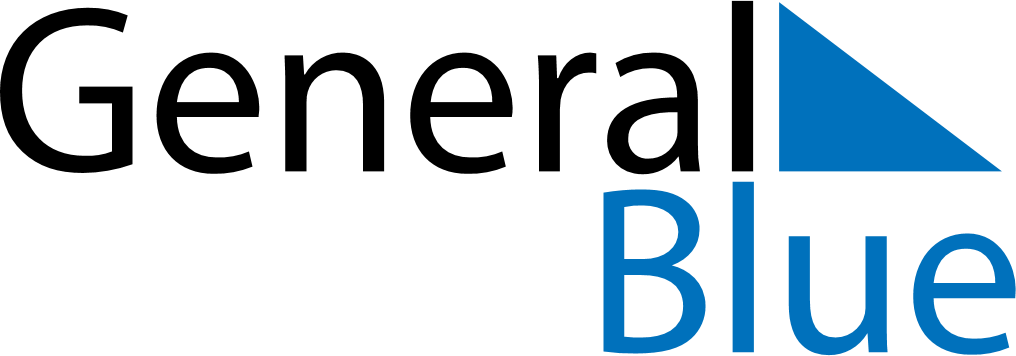 2027 – Q3Bolivia  2027 – Q3Bolivia  2027 – Q3Bolivia  2027 – Q3Bolivia  2027 – Q3Bolivia  JulyJulyJulyJulyJulyJulyJulySUNMONTUEWEDTHUFRISAT12345678910111213141516171819202122232425262728293031AugustAugustAugustAugustAugustAugustAugustSUNMONTUEWEDTHUFRISAT12345678910111213141516171819202122232425262728293031SeptemberSeptemberSeptemberSeptemberSeptemberSeptemberSeptemberSUNMONTUEWEDTHUFRISAT123456789101112131415161718192021222324252627282930Aug 2: Agrarian Reform DayAug 6: Independence Day